Le iscrizioni sono da presentare alla Segreteria dell’Istituto Comprensivo “I. Calvino” a partire dal 18 di gennaio 2024 ed entro e non oltre il 10 febbraio 2024.Si ricorda che la norma non consente di presentare l’iscrizione in più Scuole.Queste le procedure: Si raccomanda ai Signori Genitori/Tutori di venire personalmente e singolarmente (non più di una persona fatte salve reali difficoltà linguistiche per le quali si ammette un traduttore) a presentare l’Iscrizione. In caso di oggettiva impossibilità di uno dei due genitori sarà necessario presentare delega formale per procedere alla presentazione della domanda;Contattare TELEFONICAMENTE la Segreteria, presso la sede dell’Istituto in Largo Piave 4, al numero 			per fissare un appuntamento. L’appuntamento potrà essere fissato all’interno delle seguenti giornate e dei seguenti 	orari:a partire dal 18/01/2024 al 09/02/2024 nelle giornate di:lun., merc. e ven. dalle ore 10:30 alle ore 12:30 mart. e giov. dalle ore 11:30 alle ore 16:00 Presentarsi all’appuntamento con:	- il modello di iscrizione COMPILATO CORRETTAMENTE IN TUTTE LE SUE PARTI (scaricarlo cliccando su apposito pulsante presente nella pagina del Sito , possibilmente compilarlo digitalmente, stamparlo e firmarlo a cura dell’interessato/i con firma/e autografa/e);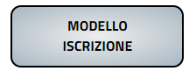 	- TUTTI i DOCUMENTI come richiesti e definiti nell’apposito elenco (da leggere cliccando su apposito pulsante presente nella pagina del Sito) .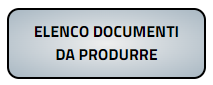 ALCUNE PRECISAZIONI:ATTENZIONE: nella stesura di un’eventuale Lista d’Attesa NON si considerano le date di presentazione delle domande fatto salvo il rispetto della finestra prevista dal MIUR (vedi sopra).LEGGERE con attenzione tutte le voci presenti nel modello e compilare SENZA ERRORI i campi previsti.Fare particolare attenzione ai CRITERI per l’attribuzione di punteggio da applicare ai fini della stesura di un’eventuale Lista d’Attesa e procurarsi TASSATIVAMENTE la documentazione eventualmente necessaria.In caso di necessità di informazioni la Segreteria potrà fornire informazioni telefoniche.Grazie e cordiali salutiLa Segreteria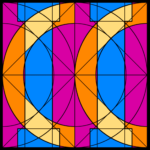 ISTITUTO COMPRENSIVO “ITALO CALVINO” – GALLIATEScuola dell’Infanzia –Primaria –Secondaria di 1^ GradoLARGO PIAVE 4 - 28066 GALLIATE (NO) Tel. 0321861146 - Codice Fiscale: 80012920031 Codice Meccanografico: NOIC818005Sito: www.calvinogalliate.edu.it E-mail: noic818005@istruzione.it – Pec: noic818005@pec.istruzione.it